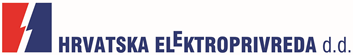 OBJAVA ZA MEDIJEPUŠTENA U RAD PUNIONICA ZA ELEKTRIČNA VOZILA U KUTINIKutina, 12. prosinca 2016. – HEP je danas u Kutini pustio u probni pogon ELEN punionicu za električna vozila.Punionica u Kutini postavljena je temeljem „Sporazuma o suradnji na razvojnom projektu HEP-a za izgradnju infrastrukture za punjenje električnih vozila“ gdje je Grad Kutina dala pravo služnosti za parkirna mjesta, a HEP je nabavio i ugradio punionicu uz tehničku podršku Elektre Križ, Pogon Kutina za koju je investirao oko 70.000 kuna. Na punionici je moguće istodobno punjenje dvaju vozila, s načinom punjenja AC mod3 tipe2, uz vrijeme punjenja od jednog do četiri sata, ovisno o stanju baterije vozila i vrsti pretvarača u samom vozilu. Punjenje je trenutno besplatno, ali je moguće samo uz RFID identifikacijsku karticu. Punionica će u razvojnoj fazi projekta omogućiti testiranje tehnologije i praćenje navika korisnika radi pripreme odgovarajućeg modela naplate i kasnijeg prelaska na komercijalnu fazu korištenja punionica.HEP je do sada u Hrvatskoj postavio 28 javnih ELEN punionica diljem Republike Hrvatske u suradnji s Gradovima i zainteresiranim partnerima, od kojih je u Koprivnici kroz suradnju na EU projektu „Civitas Dyn@mo“ ugrađeno 5 brzih AC/DC punionica, te u Zagrebu jedna ultrabrza (snage 50kW DC i 43kW AC) sa solarnim nadstrešnicama.Uskoro se u probni rad planiraju pustiti punionice u Dubrovniku, Rijeci, Čakovcu, Zadru, Našicama... U svom voznom parku HEP za sada ima 22 električna vozila, a u garaži glavne poslovne zgrade u Zagrebu izgrađen je sustav koji se sastoji od jednog centralnog punjača (AC 22 kW i DC 20 kW) i šest wallbox (slave) punjača, svaki snage 3,7 kW za osam parkirnih mjesta, koji je namijenjen punjenju HEP-ovih električnih vozila. HEP je prvi u Hrvatskoj prepoznao europski trend uvođenja odrednica održivog razvoja u sektore energetike i transporta. Zbog toga u razvojni projekt elektromobilnosti ulazi kao ravnopravni partner sa zainteresiranim gradovima, lokalnim samoupravama te svim stranama koje imaju interes i želju modernizirati javni i privatni transport te doprinijeti smanjenju emisija CO2 i očuvanju okoliša, a sve prateći stavke Direktive 2014/94/EU o uspostavi infrastrukture za alternativna goriva.Otvorenju punionice prisustvovali su gradonačelnik Andrija Rudić te Domagoj Puzak, član projekta e-mobilnost HEP Grupe.Kontakt:  Sektor za korporativne komunikacije (odnosisjavnoscu@hep.hr)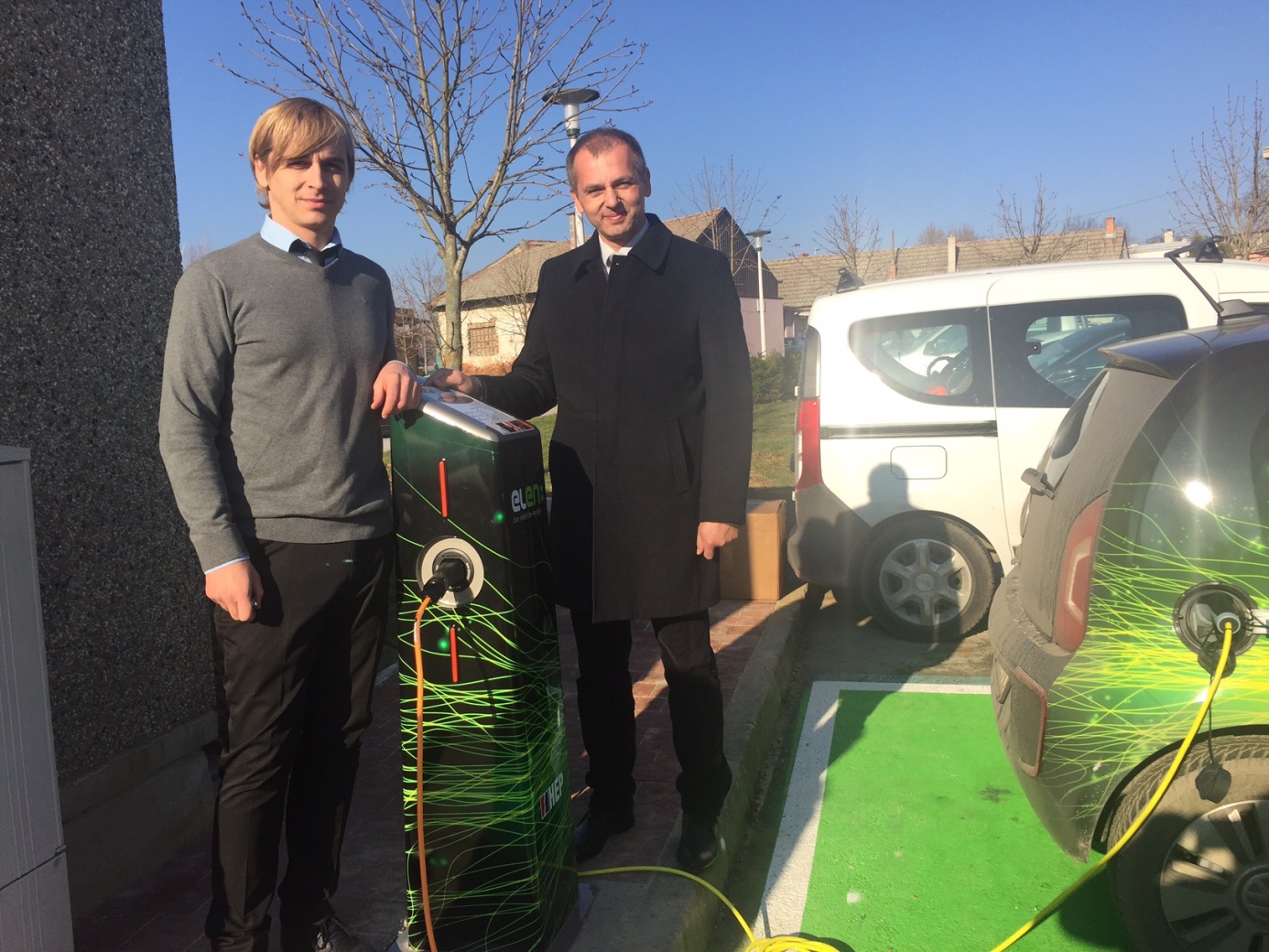 